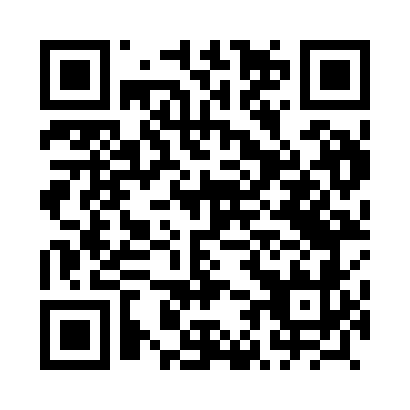 Prayer times for Domysl, PolandWed 1 May 2024 - Fri 31 May 2024High Latitude Method: Angle Based RulePrayer Calculation Method: Muslim World LeagueAsar Calculation Method: HanafiPrayer times provided by https://www.salahtimes.comDateDayFajrSunriseDhuhrAsrMaghribIsha1Wed2:425:2212:556:048:2810:592Thu2:415:2012:546:058:3011:003Fri2:405:1812:546:068:3211:014Sat2:395:1612:546:078:3311:015Sun2:385:1412:546:088:3511:026Mon2:385:1212:546:098:3711:037Tue2:375:1012:546:108:3911:048Wed2:365:0812:546:118:4011:049Thu2:355:0712:546:138:4211:0510Fri2:345:0512:546:148:4411:0611Sat2:345:0312:546:158:4611:0712Sun2:335:0112:546:168:4711:0713Mon2:325:0012:546:178:4911:0814Tue2:324:5812:546:178:5111:0915Wed2:314:5612:546:188:5211:0916Thu2:304:5512:546:198:5411:1017Fri2:304:5312:546:208:5611:1118Sat2:294:5212:546:218:5711:1219Sun2:294:5012:546:228:5911:1220Mon2:284:4912:546:239:0011:1321Tue2:284:4712:546:249:0211:1422Wed2:274:4612:546:259:0311:1423Thu2:274:4512:546:269:0511:1524Fri2:264:4312:546:279:0611:1625Sat2:264:4212:546:279:0811:1626Sun2:254:4112:556:289:0911:1727Mon2:254:4012:556:299:1011:1828Tue2:254:3912:556:309:1211:1829Wed2:244:3812:556:309:1311:1930Thu2:244:3712:556:319:1411:2031Fri2:244:3612:556:329:1511:20